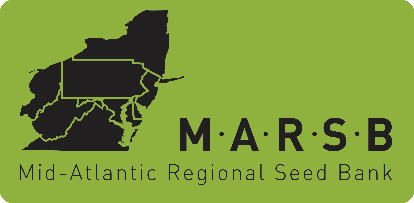 The Mid-Atlantic Regional Seed Bank (MARSB) aims to increase the availability of genetically appropriate native seed across the Mid-Atlantic through targeted seed collection and active seed banking. We are also building a network of diverse partners to collaboratively meet the seed needs for region-wide, landscape-scale restorations.  MARSB is a conservation program established by the New York City Department of Parks and Recreation, which works closely with Seeds of Success (SOS), a national effort that seeks to collect and bank the entire US flora. With funds from the US National Arboretum, MARSB is seeking a qualified individual to make seed collections of Viburnum species throughout the state of New York in response to the effects of the Viburnum Leaf Beetle. This is a full time, six month position that will require significant travel and time in the field. Applicants do not have to reside in the boroughs of NYC, but will be required to occasionally report to work at the offices in Staten Island. Position Title: Seed CollectorPrimary responsibilities:Under supervision, assist with all activities associated with managing the collection of seed for the goals of the Viburnum Collection ProjectCommunicate with various land owners regarding habitat and species data informationSeek permits for seed collection with multiple state, federal and private land ownersScout for and make collections of various Viburnum species through the state of New York according to established protocolCollect and compile extensive ecological data associated with each seed collectionCommunicate regularly with MARSB Seed Collection Coordinator Conduct outreach activities related to the projectCommunicate with and oversee volunteer seed collectorsQualification Requirements:Bachelor’s degree or higher with an emphasis in botany, forestry, ecology or related field Strong taxonomic skills, including formal class and fieldwork in plant taxonomy and plant identificationFamiliarity with the flora of the northeast and experience in plant community delineation and field data collectionExperience with GIS and GPSDemonstrated ability to work independent of supervisionWillingness to work alone in remote areas and camp overnight in field locationsExcellent time management, record keeping, administrative, and communication skills Valid driver’s license If you have any questions regarding this position please contact Clara Holmes (clara.holmes@parks.nyc.gov). Interested applicants should send cover letter, resume, and contact information for two references to Clara Holmes. 